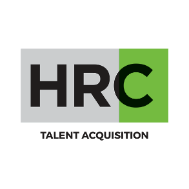 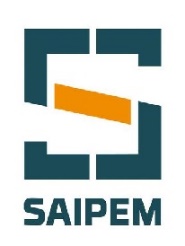 SAIPEMSTAGE ENVIRONMENTAL ENGINEERSaipem è un Global Solution Provider, leader nel settore dell’energia e delle infrastrutture, un partner affidabile per i clienti, in grado di identificare e creare soluzioni tecnologiche e sostenibili capaci di creare valore durante l’intero ciclo dei progetti a partire dalla loro fase di fattibilità.Operiamo da più di 60 anni in 72 paesi, con una workforce di oltre 32.000 dipendenti di 115 nazionalità, attraverso una struttura capillare fatta per poter rispondere con flessibilità alle necessità locali ed alle sfide di sostenibilità svolgendo un ruolo attivo nella vita economica e ambientale di ogni area in cui operiamo.Saipem è alla ricerca di laureati dotati di spirito d'iniziativa, energia e passione per intraprendere un viaggio nell’eccellenza professionale in un contesto dinamico ed internazionale.La Risorsa verrà inserita all'interno del Dipartimento Quality, Health, Safety and Environment della Divisione OFFSHORE.
L'obiettivo dello stage sarà di supportare lo sviluppo e il miglioramento del sistema di gestione ambientale con focus particolare sul monitoraggio delle performance energetiche e sulle emissioni di Greenhouse Gases (GHG).AttivitàNello specifico, la Risorsa verrà coinvolta nelle seguenti attività/progetti:Miglioramento indicatori per il monitoraggio ambientale.Supporto nel collettare e monitorare i consumi dei mezzi navali e yard Saipem.Eseguire studi/analisi relativi ad iniziative di miglioramenti delle performance ambientali (spill risk assessment e studi di fattibilità).RequisitiLaurea magistrale in Ingegneria  Elettrica; Meccanica curriculum energia e  per l’Ambiente e il Territorio;Buona conoscenza della lingua inglese;Ottima conoscenza del pacchetto office; Buona conoscenza di Power BI; Conoscenza relativa a tematiche su emissioni in atmosfera e Greenhouse gases.Capacità personaliProblem Solving;Orientamento al risultato;Flessibilità;Buone capacità relazionali;Buone doti comunicative e di scrittura;Spiccato interesse e motivazione per la disciplina oggetto di stage.Sede: San Donato Milanese
Contratto: Stage extracurriculare 6 mesi con rimborso spese + mensa aziendaleI candidati ambosessi (L.903/03) sono invitati a leggere l’informativa sulla privacy (art. 13, D. Lgs. 196/03 ed art. 13 GDPR 679/16) PER CANDIDARSI INVIARE IL PROPRIO C.V. A (entro il 15/02/2021):  https://go0.it/dv9Lx